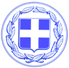 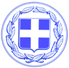                       Κως, 21 Ιουλίου 2017ΔΕΛΤΙΟ ΤΥΠΟΥΘΕΜΑ : “Δωρεάν οι μετακινήσεις για τους πολίτες και τους τουρίστες με τα λεωφορεία της αστικής συγκοινωνίας στην Κω.”Με εντολή του Δημάρχου Κω κ. Γιώργου Κυρίτση, από σήμερα και μέχρι την πλήρη ομαλοποίηση της κατάστασης στο νησί, οι μετακινήσεις των πολιτών και των επισκεπτών της Κω με τα λεωφορεία της δημοτικής συγκοινωνίας θα είναι δωρεάν.Είναι μία κίνηση στήριξης των πολιτών της Κω αλλά και μία έμπρακτη χειρονομία αγάπης και ευγνωμοσύνης προς τους επισκέπτες μας που μας στηρίζουν και εμπιστεύονται την Κω για τις διακοπές τους.Γραφείο Τύπου Δήμου Κω